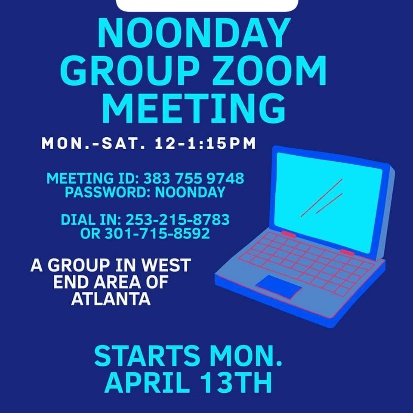 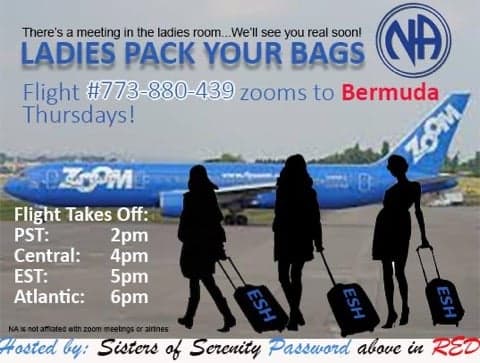 	MIDDAY HOPE   12pm – 1pm:Monday: ID. 362 620 7098  Password - 070718Wednesday: ID.  362 620 7098  Password - 070718Thursday: ID. 362 620 7098  Password - 070718WAKEUP CALL TO RECOVERY GROUPSaturday morning 10 -11:30AM           ID# 803 067 536  -  PW – 754305      WHY ARE WE HERE GROUPTuesday: 7 – 8:30pm   ID# 301 507 383 – PW 758917Saturday: 7:30 – 9pm ID# 724 524 702 – PW – 902325F   FEELINGS GROUP:Monday: 6 – 7pm      ID#717 627 98761 - PW  620906Thursday: 7:30 – 8pm ID# 684899584   PW. 330721 CLEAN AND SERENE GROUPWednesday:  8:30 – 9:30pmID# 574 674 722 - PW  252844Friday: 8 – 9pm   ID# 704 612 118 -    PW  586626cash app $7thTraditionNA